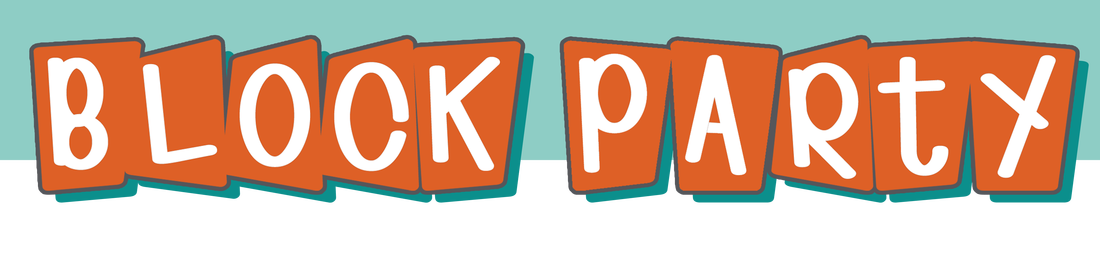 Your Theme Party 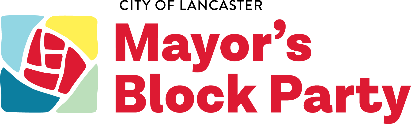 